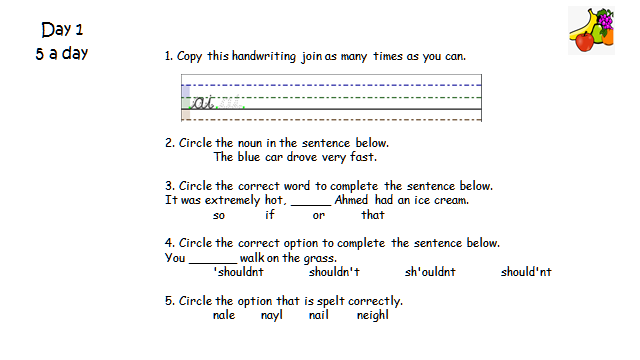 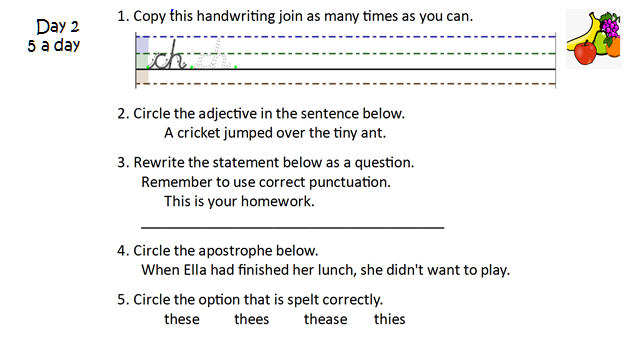 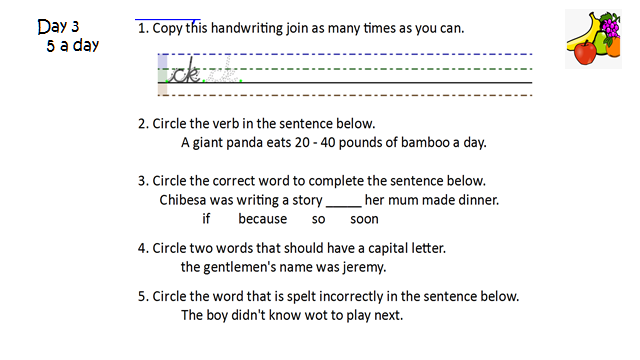 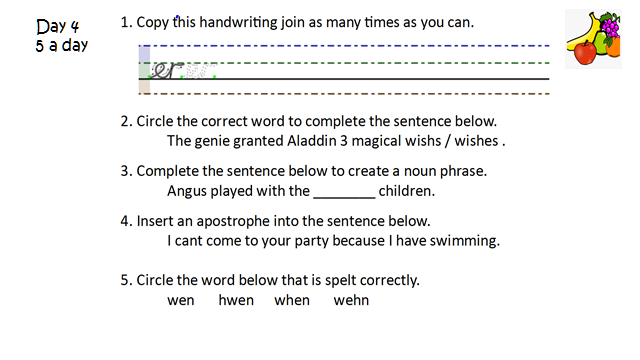 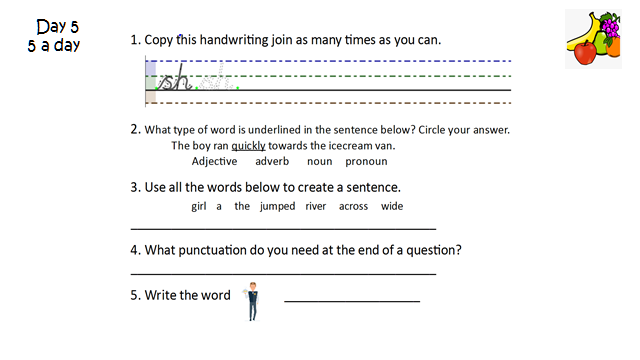 Task one:Type the URL into Google and watch this video:https://youtu.be/lvMFQoOk4To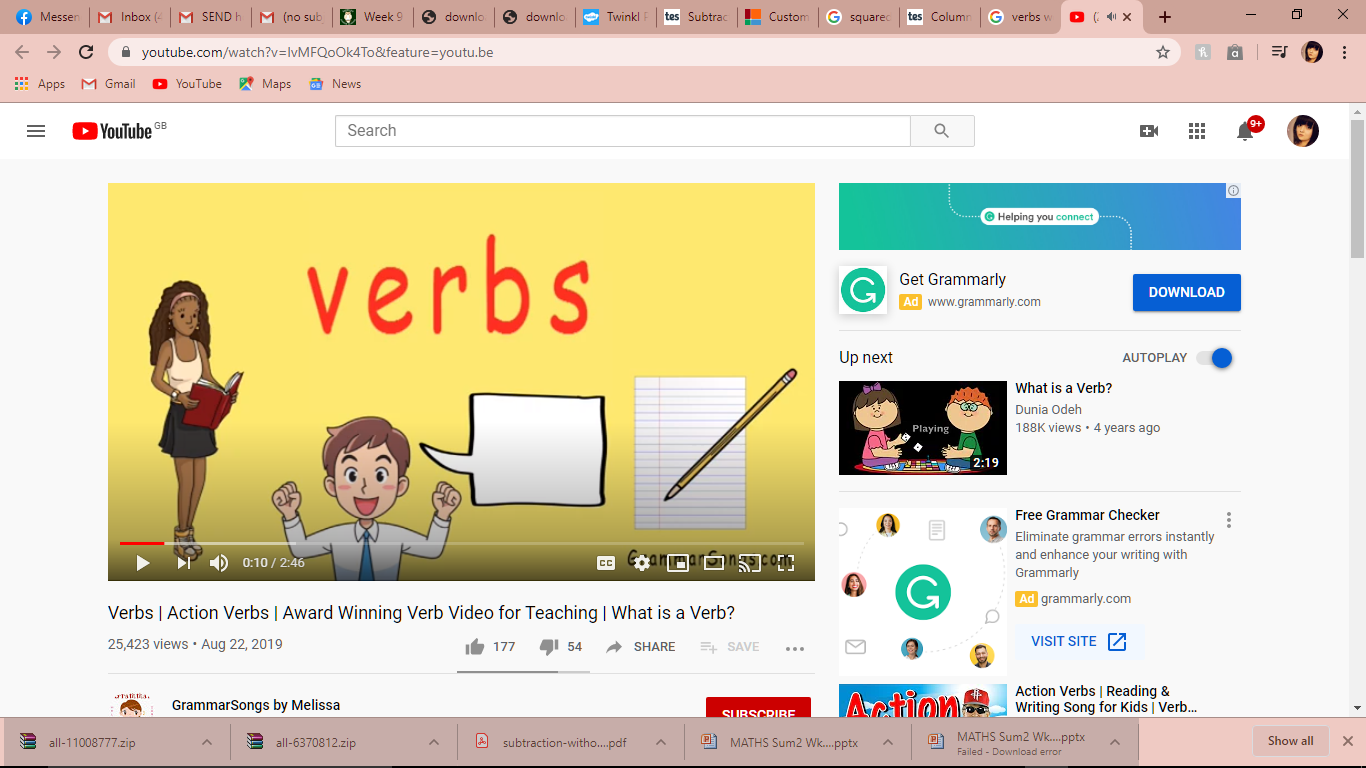 Underline the verb in each sentence:I like to walk in the park.The boy likes to play in the garden.The girl threw the ball.I eat fruit every day.The dog drinks water from the bowl.Task two:Below is a picture of The Edge at Paulton’s Park.Write 5 sentences about the ride and underline the verbs you have used.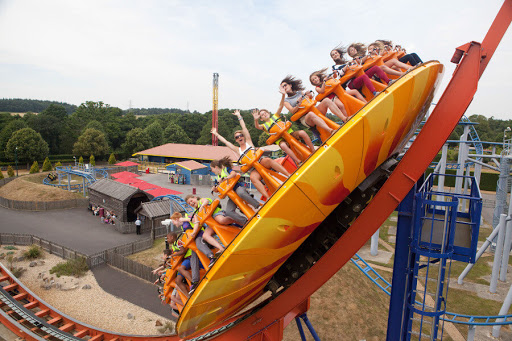 _____________________________________________________________________________________________________________________________________________________________________________________________________________________________________________________________________________________________________________________________________________________________________________________________________________________________________________________________________________________________________________________________________________Task three: Type the URL into Google and watch the video: https://youtu.be/nn39CxCzHjg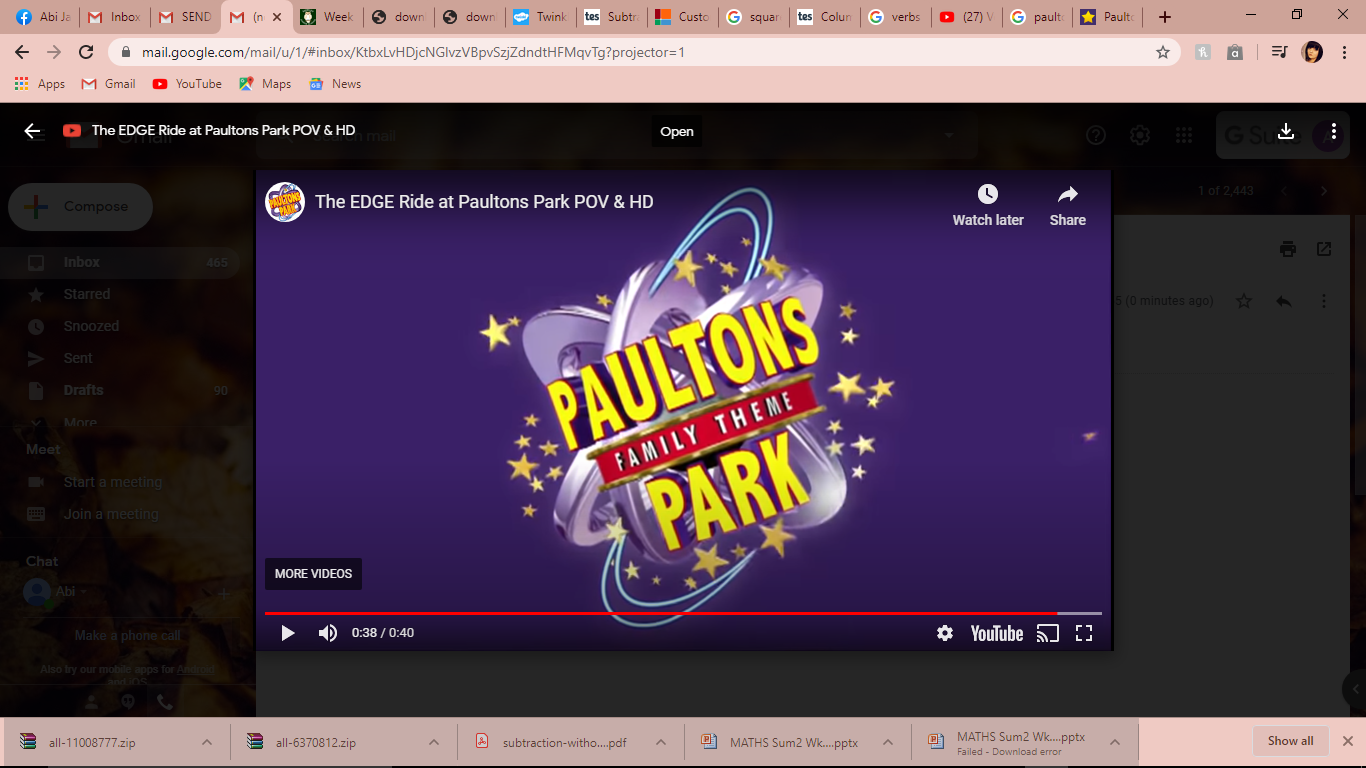 Write a paragraph describing The Edge at Paulton’s Park.When writing you paragraph, think about about:What can be heard?What does the ride do?What is the motion of the ride?________________________________________________________________________________________________________________________________________________________________________________________________________________________________________________________________________________________________________________________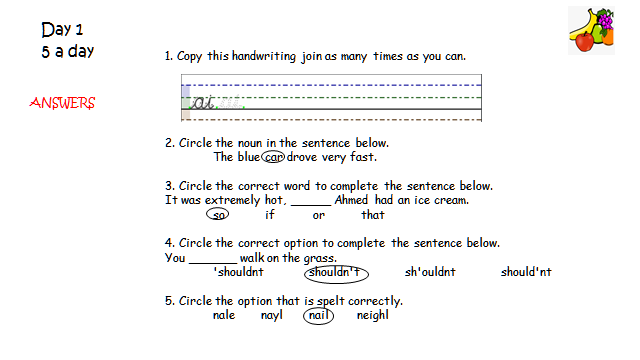 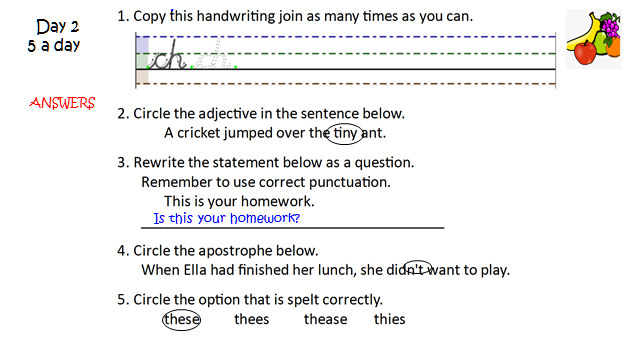 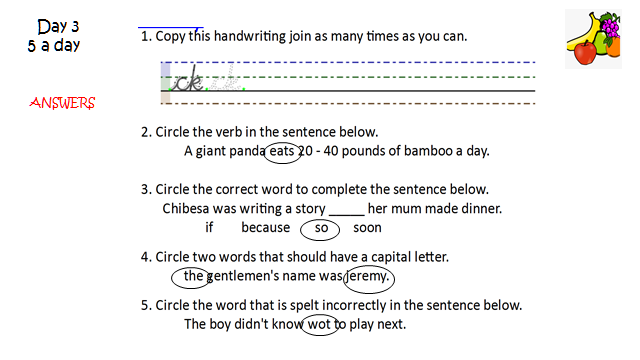 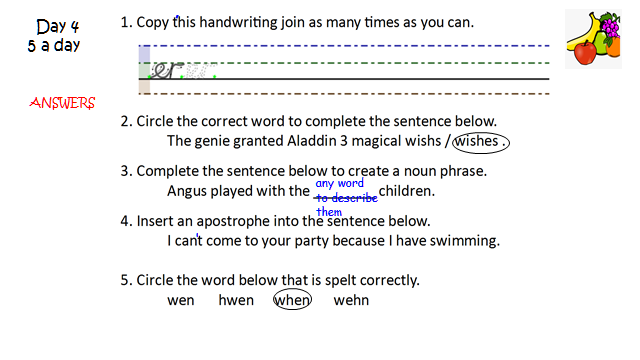 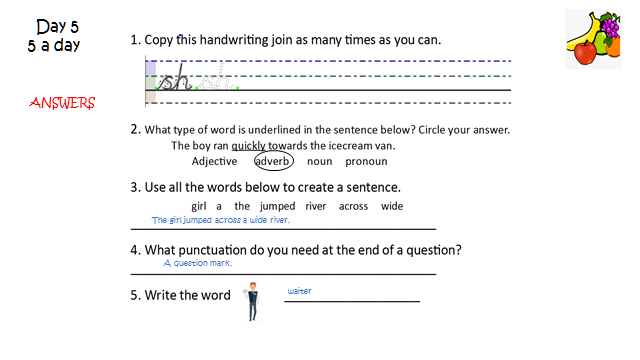 Task one answers:I like to walk in the park.The boy likes to play in the garden.The girl threw the ball.I eat fruit every day.The dog drinks water from the bowl.